EDITAL DE DISPENSA DE LICITAÇÃOÍNDICE OBJETO DOTAÇÃO ORÇAMENTÁRIA CONDIÇÕES PARA PARTICIPAÇÃO ACESSO AO SISTEMA ELETRÔNICO DE COMPRAS APRESENTAÇÃO DA PROPOSTA INICIAL FASE DE LANCES JULGAMENTO DAS PROPOSTAS DE PREÇOS HABILITAÇÃO PRAZOS E CONDIÇÕES PARA ASSINATURA DO CONTRATO OU RECEBIMENTO DE INSTRUMENTO EQUIVALENTE VIGÊNCIA DO CONTRATO SANÇÕES DOS CRITÉRIOS DE SUSTENTABILIDADE DISPOSIÇÕES GERAIS ANEXO I - DOCUMENTAÇÃO EXIGIDA PARA HABILITAÇÃO ANEXO II - TERMO DE REFERÊNCIA ANEXO III - MINUTA CONTRATUALANEXO IV - DECLARAÇÃO QUE NÃO EMPREGAR MENORANEXO V - DECLARAÇÃO DE FATOS IMPEDITIVOS 1.  OBJETO  Contratação por dispensa de aquisição Gás de Cozinha (GLP), Água Mineral (sem gás - copo de 200ml) para atender a Câmara Municipal em suas atividades rotineiras. Nas condições estabelecidas no Termo de Referência.A contratação será realizada por item, conforme tabela constante abaixo: O custo estimado total da contratação é de R$ 14.967,50 (quatorze mil, novecentos e sessenta e sete reais e cinquenta centavos). Realizará Dispensa Eletrônica, com critério de julgamento (menor preço item), na hipótese do art. 75, inciso II, nos termos da Lei n.º 14.133, de 1º de abril de 2021. O prazo de vigência da contratação será até 31 de dezembro de 2024, contados a partir da assinatura do contrato, na forma do artigo 105 da Lei n° 14.133, de 2021. O contrato oferece maior detalhamento das regras que serão aplicadas em relação à vigência da contratação.DOTAÇÃO ORÇAMENTÁRIA 2.1. A despesa resultante desta licitação correrá à conta da dotação orçamentária mediante verba: Gestão/Unidade: [01];Fonte de Recursos: [01];Despesa: [7];Complemento de Elemento:  3.3.90.30.04.00.00.00 – Gás Engarrafado;					    3.3.90.30.07.00.00.00 – Gêneros de AlimentaçãoCONDIÇÕES PARA PARTICIPAÇÃO 3.1. Esta Dispensa Eletrônica destina-se exclusivamente à participação de microempresas (ME) e de empresas de pequeno porte (EPP), em conformidade com a Lei Complementar n. º 123, de 14.12.2006 e posteriores alterações. 3.2. Poderão participar desta Dispensa Eletrônica os interessados que atenderem a todas as exigências constantes deste Aviso e seus anexos, inclusive quanto à documentação de habilitação.  3.3. 	Não poderão participar desta dispensa eletrônica os fornecedores: 3.3.1. Que não atendam às condições deste Aviso de Contratação Direta e seu(s) anexo(s); 3.3.2. Estrangeiros que não tenham representação legal no Brasil com poderes expressos para receber citação e responder administrativa ou judicialmente; 3.3.3. 	Que se enquadrem nas seguintes vedações: 3.3.3.1. autor do serviço, do serviço básico ou do serviço executivo, pessoa física ou jurídica, quando a contratação versar sobre obra, serviços ou fornecimento de bens a ele relacionados; 3.3.3.2. empresa, isoladamente ou em consórcio, responsável pela elaboração do serviço básico ou do serviço executivo, ou empresa da qual o autor do serviço seja dirigente, gerente, controlador, acionista ou detentor de mais de 5% (cinco por cento) do capital com direito a voto, responsável técnico ou subcontratado, quando a contratação versar sobre obra, serviços ou fornecimento de bens a ela necessários; 3.3.3.3. pessoa física ou jurídica que se encontre, ao tempo da contratação, impossibilitada de contratar em decorrência de sanção que lhe foi imposta; 3.3.3.4. aquele que mantenha vínculo de natureza técnica, comercial, econômica, financeira, trabalhista ou civil com dirigente do órgão ou entidade contratante ou com agente público que desempenhe função na licitação ou atue na fiscalização ou na gestão do contrato, ou que deles seja cônjuge, companheiro ou parente em linha reta, colateral ou por afinidade, até o terceiro grau; 3.3.3.5. empresas controladoras, controladas ou coligadas, nos termos da Lei nº 6.404/1976, concorrendo entre si; 3.3.3.6. pessoa física ou jurídica que, nos 5 (cinco) anos anteriores à divulgação do aviso, tenha sido condenada judicialmente, com trânsito em julgado, por exploração de trabalho infantil, por submissão de trabalhadores a condições análogas às de escravo ou por contratação de adolescentes nos casos vedados pela legislação trabalhista; 3.3.3.7. Equiparam-se aos autores do serviço as empresas integrantes do mesmo grupo econômico; 3.3.3.8. Aplica-se o disposto no item 3.3.3.3 também ao fornecedor que atue em substituição a outra pessoa, física ou jurídica, com o intuito de burlar a efetividade da sanção a ela aplicada, inclusive a sua controladora, controlada ou coligada, desde que devidamente comprovado o ilícito ou a utilização fraudulenta da personalidade jurídica do fornecedor; 3.3.4. Organizações da Sociedade Civil de Interesse Público - OSCIP, atuando nessa condição (Acórdão nº 746/2014-TCU-Plenário); e 3.3.5. 	Sociedades cooperativas. 3.3.6. 	Que estejam reunidas em consórcio, qualquer que seja sua forma de constituição; 4. ACESSO AO SISTEMA ELETRÔNICO DE COMPRAS 4.1. A participação na presente dispensa eletrônica se dará mediante Sistema de Dispensa Eletrônica integrante Portal de Licitações BLL COMPRAS, disponível no endereço eletrônico https://bll.org.br/  4.2. Os fornecedores deverão atender aos procedimentos previstos no Manual do Sistema de Dispensa Eletrônica, disponível no Portal de Compras https://bll.org.br/ , para acesso ao sistema e operacionalização. 4.3. O fornecedor é o responsável por qualquer transação efetuada diretamente ou por seu representante no Sistema de Dispensa Eletrônica, não cabendo ao provedor do Sistema ou ao órgão entidade do procedimento a responsabilidade por eventuais danos decorrentes de uso indevido da senha, ainda que por terceiros não autorizados. 4.4. As dúvidas dos interessados, quanto ao acesso ao sistema eletrônico de compras, deverão ser sanadas juntamente ao administrador do portal de compras, pelos meios de comunicação ali informados. 5. APRESENTAÇÃO DA PROPOSTA INICIAL  5.1. O ingresso do fornecedor na disputa da dispensa eletrônica se dará com o cadastramento de sua proposta inicial, na forma deste item, respeitando-se o(s) limite(s) estabelecido(s) no item 1.2 deste Aviso de Dispensa Eletrônica. 5.2. O fornecedor interessado, após a divulgação do aviso de contratação direta, encaminhará, exclusivamente por meio do Sistema de Dispensa Eletrônica, a proposta com a descrição do objeto ofertado, a marca do produto, quando for o caso, e o preço, até a data e o horário estabelecidos para abertura do procedimento. 5.3. Todas as especificações do objeto contidas na proposta, em especial o preço, vinculam a Contratada. 5.4. Nos valores propostos estarão inclusos todos os custos operacionais, encargos previdenciários, trabalhistas, tributários, comerciais e quaisquer outros que incidam direta ou indiretamente na prestação dos serviços; 5.4.1. Os preços ofertados, tanto na proposta inicial, quanto na etapa de lances, serão de exclusiva responsabilidade do fornecedor, não lhe assistindo o direito de pleitear qualquer alteração, sob alegação de erro, omissão ou qualquer outro pretexto. 5.5. Se o regime tributário da empresa implicar o recolhimento de tributos em percentuais variáveis, a cotação adequada será a que corresponde à média dos efetivos recolhimentos da empresa nos últimos doze meses.  5.6. Independentemente do percentual de tributo inserido na planilha, no pagamento serão retidos na fonte os percentuais estabelecidos na legislação vigente. 5.7. A apresentação das propostas implica obrigatoriedade do cumprimento das disposições nelas contidas, em conformidade com o que dispõe o Termo de Referência. 5.8. Uma vez enviada a proposta no sistema, os fornecedores NÃO poderão retirá-la, substituí-la ou modificá-la; 5.9. No cadastramento da proposta inicial, o fornecedor deverá, também, assinalar “sim” ou “não”. 6. FASE DE LANCES 6.1. A partir da data e hora estabelecida neste Aviso de Contratação Direta, a sessão pública será automaticamente aberta pelo sistema para o envio de lances públicos e sucessivos, exclusivamente por meio do sistema eletrônico, sendo encerrado no horário de finalização de lances também já previsto neste aviso. 6.2. Iniciada a etapa competitiva, os fornecedores deverão encaminhar lances exclusivamente por meio de sistema eletrônico, sendo imediatamente informados do seu recebimento e do valor consignado no registro.  6.2.1. O lance deverá ser ofertado pelo valor total do item. 6.3. O fornecedor somente poderá oferecer valor inferior ou maior percentual de desconto em relação ao último lance por ele ofertado e registrado pelo sistema. 6.3.1. O fornecedor poderá oferecer lances sucessivos iguais ou superiores ao lance que esteja vencendo o certame, desde que inferiores ao menor por ele ofertado e registrado pelo sistema, sendo tais lances definidos como “lances intermediários” para os fins deste Aviso de Contratação Direta. 6.4. Havendo lances iguais ao menor já ofertado, prevalecerá aquele que for recebido e registrado primeiro no sistema. 6.5. 	Caso o fornecedor não apresente lances, concorrerá com o valor de sua proposta. 6.6. Durante o procedimento, os fornecedores serão informados, em tempo real, do valor do menor lance registrado, vedada a identificação do fornecedor. 6.7. Imediatamente após o término do prazo estabelecido para a fase de lances, haverá o seu encerramento, com o ordenamento e divulgação dos lances, pelo sistema, em ordem crescente de classificação. 6.7.1. O encerramento da fase de lances ocorrerá de forma automática pontualmente no horário indicado, sem qualquer possibilidade de prorrogação e não havendo tempo aleatório ou mecanismo similar. 7. JULGAMENTO DAS PROPOSTAS DE PREÇOS 7.1. 	Encerrada a fase de lances, será verificada a conformidade da proposta classificada em primeiro lugar quanto à adequação do objeto e à compatibilidade do preço em relação ao estipulado para a contratação. 7.2. No caso de o preço da proposta vencedora estar acima do estimado pela Administração, poderá haver a negociação de condições mais vantajosas. 7.2.1. Neste caso, será encaminhada contraproposta ao fornecedor que tenha apresentado o melhor preço, para que seja obtida melhor proposta com preço compatível ao estimado pela Administração. 7.2.2. A negociação poderá ser feita com os demais fornecedores classificados, respeitada a ordem de classificação, quando o primeiro colocado, mesmo após a negociação, for desclassificado em razão de sua proposta permanecer acima do preço máximo definido para a contratação. 7.2.3. Em qualquer caso, concluída a negociação, o resultado será registrado na ata do procedimento da dispensa eletrônica. 7.3. Estando o preço compatível, será solicitado o envio da proposta, adequada ao valor do último lance, conforme planilha de formação de preços constante do Anexo III deste aviso e, se necessário, de documentos complementares, no prazo de 02 (duas) horas, prorrogável por mais 02 (duas), mediante solicitação do interessado. 7.4. O prazo de validade da proposta não será inferior a 120 (cento e vinte) dias, a contar da data de sua apresentação. 7.5. 	Será desclassificada a proposta vencedora que:  7.5.1. contiver vícios insanáveis; 7.5.2. não obedecer às especificações técnicas pormenorizadas neste aviso ou em seus anexos; 7.5.3. apresentar preços inexequíveis ou permanecerem acima do preço máximo definido para a contratação; 7.5.4. não tiverem sua exequibilidade demonstrada, quando exigido pela Administração; 7.5.5. apresentar desconformidade com quaisquer outras exigências deste aviso ou seus anexos, desde que insanável. 7.6. Quando o fornecedor não conseguir comprovar que possui ou possuirá recursos suficientes para executar a contento o objeto, será considerada inexequível a proposta de preços ou menor lance que: 7.6.1. for insuficiente para a cobertura dos custos da contratação, apresente preços global ou unitários simbólicos, irrisórios ou de valor zero, incompatíveis com os preços dos insumos e salários de mercado, acrescidos dos respectivos encargos, ainda que o ato convocatório da dispensa não tenha estabelecido limites mínimos, exceto quando se referirem a materiais e instalações de propriedade do próprio fornecedor, para os quais ele renuncie a parcela ou à totalidade da remuneração. 7.6.2. apresentar um ou mais valores da planilha de custo que sejam inferiores àqueles fixados em instrumentos de caráter normativo obrigatório, tais como leis, medidas provisórias e convenções coletivas de trabalho vigentes. 7.7. Se houver indícios de inexequibilidade da proposta de preço, ou em caso da necessidade de esclarecimentos complementares, poderão ser efetuadas diligências, para que a empresa comprove a exequibilidade da proposta.   7.8. Erros no preenchimento da planilha não constituem motivo para a desclassificação da proposta. A planilha poderá́ ser ajustada pelo fornecedor, no prazo indicado pelo sistema, desde que não haja majoração do preço. 7.8.1. O ajuste de que trata este dispositivo se limita a sanar erros ou falhas que não alterem a substância das propostas; 7.8.2. Considera-se erro no preenchimento da planilha passível de correção a indicação de recolhimento de impostos e contribuições na forma do Simples Nacional, quando não cabível esse regime. 7.9. Para fins de análise da proposta quanto ao cumprimento das especificações do objeto, poderá ser colhida a manifestação escrita do setor requisitante do serviço ou da área especializada no objeto. 7.10. Se a proposta ou lance vencedor for desclassificado, será examinada a proposta ou lance subsequente, e, assim sucessivamente, na ordem de classificação. 7.11. Havendo necessidade, a sessão será suspensa, informando-se no “chat” a nova data e horário para a sua continuidade. 7.12. Encerrada a análise quanto à aceitação da proposta, se iniciará a fase de habilitação, observado o disposto neste Aviso de Contratação Direta.  8. HABILITAÇÃO 8.1. 	Os documentos a serem exigidos para fins de habilitação constam do Anexo I – DOCUMENTAÇÃO EXIGIDA PARA HABILITAÇÃO deste aviso e serão solicitados do fornecedor mais bem classificado da fase de lances, devendo ser apresentados no prazo de 02 (duas) horas, prorrogável por mais 02 (duas), mediante solicitação do interessado. 8.2. A tentativa de burla será verificada por meio dos vínculos societários, linhas de fornecimento similares, dentre outros. 8.3. O fornecedor será convocado para manifestação previamente à sua desclassificação 8.4. Constatada a existência de sanção, o fornecedor será reputado inabilitado, por falta de condição de participação. 8.5. Havendo a necessidade de envio de documentos de habilitação complementares, necessários à confirmação daqueles exigidos neste Aviso de Contratação Direta e já apresentados, o fornecedor será convocado a encaminhá-los, em formato digital, no prazo de até 24 (vinte e quatro) horas, após solicitação da Administração, sob pena de inabilitação. 8.6. Somente haverá a necessidade de comprovação do preenchimento de requisitos mediante apresentação dos documentos originais não-digitais quando houver dúvida em relação à integridade do documento digital. 8.7. O fornecedor enquadrado como microempreendedor individual que pretenda auferir os benefícios do tratamento diferenciado previstos na Lei Complementar n. 123/2006, estará dispensado da apresentação do balanço patrimonial e das demonstrações contábeis do último exercício. 8.8. Havendo necessidade de analisar minuciosamente os documentos exigidos, a sessão será suspensa, sendo informada a nova data e horário para a sua continuidade. 8.9. Será inabilitado o fornecedor que não comprovar sua habilitação, seja por não apresentar quaisquer dos documentos exigidos, ou apresentá-los em desacordo com o estabelecido neste Aviso de Contratação Direta. 8.10. Na hipótese de o fornecedor não atender às exigências para a habilitação, o órgão ou entidade examinará a proposta subsequente e assim sucessivamente, na ordem de classificação, até a apuração de uma proposta que atenda às especificações do objeto e as condições de habilitação 8.11É. 	Constatado o atendimento às exigências de habilitação, o fornecedor será habilitado 9.1. Após a homologação e adjudicação, caso se conclua pela contratação, será firmado Termo de Contrato ou emitido instrumento equivalente. 9.2. O adjudicatário terá o prazo de 05 (cinco) dias úteis, contados a partir da data de sua convocação, para assinar o Termo de Contrato ou aceitar instrumento equivalente, conforme o caso (Nota de Empenho/Carta Contrato/Autorização), sob pena de decair do direito à contratação, sem prejuízo das sanções previstas neste Aviso de Contratação Direta.  9.2.1. Alternativamente à convocação para comparecer perante o órgão ou entidade para a assinatura do Termo de Contrato, a Administração poderá encaminhá-lo para assinatura, mediante correspondência postal com aviso de recebimento (AR) ou meio eletrônico, para que seja assinado e devolvido no prazo de 05 (cinco) dias úteis a contar da data de seu recebimento.  9.2.2. O prazo previsto para assinatura do contrato ou aceitação da nota de empenho ou instrumento equivalente poderá ser prorrogado 1 (uma) vez, por igual período, por solicitação justificada do adjudicatário e aceita pela Administração. 10. VIGÊNCIA DO CONTRATO 10.1. O prazo de vigência da contratação será até 31 de dezembro de 2024, contados a partir da assinatura do contrato.10.2. Na assinatura do contrato ou do instrumento equivalente será exigida a comprovação das condições de habilitação e contratação consignadas neste aviso, que deverão ser mantidas pelo fornecedor durante a vigência do contrato. 11. SANÇÕES 11.1. Comete infração administrativa o fornecedor que cometer quaisquer das infrações previstas no art. 155 da Lei nº 14.133/2021, quais sejam:  11.1.1. dar causa à inexecução parcial do contrato; 11.1.2. dar causa à inexecução parcial do contrato que cause grave dano à Administração, ao funcionamento dos serviços públicos ou ao interesse coletivo; 11.1.3. dar causa à inexecução total do contrato; 11.1.4. deixar de entregar a documentação exigida para o certame; 11.1.5. não manter a proposta, salvo em decorrência de fato superveniente devidamente justificado; 11.1.6. não celebrar o contrato ou não entregar a documentação exigida para a contratação, quando convocado dentro do prazo de validade de sua proposta; 11.1.7. ensejar o retardamento da execução ou da entrega do objeto da licitação sem motivo justificado; 11.1.8. apresentar declaração ou documentação falsa exigida para o certame ou prestar declaração falsa durante a dispensa eletrônica ou a execução do contrato; 11.1.9. fraudar a dispensa eletrônica ou praticar ato fraudulento na execução do contrato; 11.1.10. 	 comportar-se de modo inidôneo ou cometer fraude de qualquer natureza; 11.1.10.1. Considera-se comportamento inidôneo, entre outros, a declaração falsa quanto às condições de participação, quanto ao enquadramento como ME/EPP ou o conluio entre os fornecedores, em qualquer momento da dispensa, mesmo após o encerramento da fase de lances. 11.1.11. 	praticar atos ilícitos com vistas a frustrar os objetivos deste certame. 11.1.12. 	praticar ato lesivo previsto no art. 5º da Lei nº 12.846/2013. 11.2. O fornecedor que cometer qualquer das infrações discriminadas nos subitens anteriores ficará sujeito, sem prejuízo da responsabilidade civil e criminal, às seguintes sanções: 11.2.1. Advertência pela falta do subitem 11.1.1 deste Aviso de Contratação Direta, quando não se justificar a imposição de penalidade mais grave; 11.2.2. Multa conforme previsão nos anexos a este Aviso de Contratação Direta. 11.2.3. Impedimento de licitar e contratar no âmbito da Administração Pública direta e indireta do ente federativo que tiver aplicado a sanção, pelo prazo máximo de 3 (três) anos, nos casos dos subitens 11.1.2 a 11.1.7 deste Aviso de Contratação Direta, quando não se justificar a imposição de penalidade mais grave; 11.2.4. Declaração de inidoneidade para licitar ou contratar, que impedirá o responsável de licitar ou contratar no âmbito da Administração Pública direta e indireta de todos os entes federativos, pelo prazo mínimo de 3 (três) anos e máximo de 6 (seis) anos, nos casos dos subitens 11.1.8 a 11.1.12, bem como nos demais casos que justifiquem a imposição da penalidade mais grave; 11.3. Na aplicação das sanções serão considerados: 11.3.1. a natureza e a gravidade da infração cometida; 11.3.2. as peculiaridades do caso concreto; 11.3.3. as circunstâncias agravantes ou atenuantes; 11.3.4. os danos que dela provierem para a Administração Pública; 11.3.5. a implantação ou o aperfeiçoamento de programa de integridade, conforme normas e orientações dos órgãos de controle. 11.4. Se a multa aplicada e as indenizações cabíveis forem superiores ao valor de pagamento eventualmente devido pela Administração ao contratado, além da perda desse valor, a diferença será descontada da garantia prestada ou será cobrada judicialmente. 11.5. A aplicação das sanções previstas neste Aviso de Contratação Direta não exclui, em hipótese alguma, a obrigação de reparação integral do dano causado à Administração Pública. 11.6. A penalidade de multa pode ser aplicada cumulativamente com as demais sanções. 11.7. Se, durante o processo de aplicação de penalidade, houver indícios de prática de infração administrativa tipificada pela Lei nº 12.846/2013, como ato lesivo à administração pública nacional ou estrangeira, cópias do processo administrativo necessárias à apuração da responsabilidade da empresa deverão ser remetidas à autoridade competente, com despacho fundamentado, para ciência e decisão sobre a eventual instauração de investigação preliminar ou Processo Administrativo de Responsabilização – PAR.  11.8. A apuração e o julgamento das demais infrações administrativas não consideradas como ato lesivo à Administração Pública nacional ou estrangeira nos termos da Lei nº 12.846/2013, seguirão seu rito normal na unidade administrativa. 11.9. O processamento do PAR não interfere no seguimento regular dos processos administrativos específicos para apuração da ocorrência de danos e prejuízos à Administração Pública Federal resultantes de ato lesivo cometido por pessoa jurídica, com ou sem a participação de agente público.  11.10. A aplicação de qualquer das penalidades previstas realizar-se-á em processo administrativo que assegurará o contraditório e a ampla defesa ao fornecedor/adjudicatário, observando-se o procedimento previsto na Lei nº 14.133/2021. 11.11. As sanções por atos praticados no decorrer da contratação estão previstas nos anexos a este Aviso. 12. DOS CRITÉRIOS DE SUSTENTABILIDADE 12.1. Ficará a cargo do gestor e do fiscal do contrato supervisionar o cumprimento, pela CONTRATADA, dos requisitos de sustentabilidade estabelecidos neste aviso. 12.2. A Contratada deverá observar fielmente as obrigações de sustentabilidade indicadas no Termo de Referência (Anexo II deste Aviso de Contratação Direta). 13. DISPOSIÇÕES GERAIS 13.1. O procedimento será divulgado no  https://www.novaandradina.ms.leg.br/transparencia/licitacoes-e-contratos  e no Portal Nacional de Contratações Públicas – PNCP.13.2. No caso de todos os fornecedores restarem desclassificados ou inabilitados (procedimento fracassado), a Administração poderá: 13.2.1. republicar o presente aviso com uma nova data; 13.2.2. valer-se, para a contratação, de proposta obtida na pesquisa de preços que serviu de base ao procedimento, se houver, privilegiando-se os menores preços, sempre que possível, e desde que atendidas às condições de habilitação exigidas. 13.2.2.1. No caso do subitem anterior, a contratação será operacionalizada fora deste procedimento. 13.2.3. Fixar prazo para que possa haver adequação das propostas ou da documentação de habilitação, conforme o caso. 13.3. As providências dos subitens 13.2.1 e 13.2.2 acima poderão ser utilizadas se não houver o comparecimento de quaisquer fornecedores interessados (procedimento deserto) 13.4. Havendo a necessidade de realização de ato de qualquer natureza pelos fornecedores, cujo prazo não conste deste Aviso de Contratação Direta, deverá ser atendido o prazo indicado pelo agente competente da Administração na respectiva notificação. 13.5. Caberá ao fornecedor acompanhar as operações, ficando responsável pelo ônus decorrente da perda do negócio diante da inobservância de quaisquer mensagens emitidas pela Administração ou de sua desconexão. 13.6. Não havendo expediente ou ocorrendo qualquer fato superveniente que impeça a realização do certame na data marcada, a sessão será automaticamente transferida para o primeiro dia útil subsequente, no mesmo horário anteriormente estabelecido, desde que não haja comunicação em contrário. 13.7. Os horários estabelecidos na divulgação deste procedimento e durante o envio de lances observarão o horário de Brasília-DF, inclusive para contagem de tempo e registro no Sistema e na documentação relativa ao procedimento. 13.8. No julgamento das propostas e da habilitação, a Administração poderá sanar erros ou falhas que não alterem a substância das propostas, dos documentos e sua validade jurídica, mediante despacho fundamentado, registrado em ata e acessível a todos, atribuindo-lhes validade e eficácia para fins de habilitação e classificação. 13.9. As normas disciplinadoras deste Aviso de Contratação Direta serão sempre interpretadas em favor da ampliação da disputa entre os interessados, desde que não comprometam o interesse da Administração, o princípio da isonomia, a finalidade e a segurança da contratação.  13.10. Os fornecedores assumem todos os custos de preparação e apresentação de suas propostas e a Administração não será, em nenhum caso, responsável por esses custos, independentemente da condução ou do resultado do processo de contratação. 13.11. Em caso de divergência entre disposições deste Aviso de Contratação Direta e de seus anexos ou demais peças que compõem o processo, prevalecerá as deste Aviso. 13.12. Da sessão pública será divulgada Ata no sistema eletrônico. 13.13. O tratamento dos dados pessoais coletados em decorrência do presente Edital está em conformidade com a Lei n° 13.709/2018 (Lei Geral de Proteção de Dados – LGPD). 13.13.1. Especialmente em relação à proteção e às finalidades de utilização, o tratamento desses dados prescinde do consentimento do titular, inclusive para eventual compartilhamento, e terão sua publicidade de acordo com as exigências legais.”. 13.14. Integram este Aviso de Contratação Direta, para todos os fins e efeitos, os seguintes anexos: ANEXO I - DOCUMENTAÇÃO EXIGIDA PARA HABILITAÇÃO ANEXO II - TERMO DE REFERÊNCIA ANEXO III - MINUTA CONTRATUALANEXO IV - DECLARAÇÃO QUE NÃO EMPREGAR MENORANEXO V - DECLARAÇÃO DE FATOS IMPEDITIVOS Nova Andradina - MS, 02 de fevereiro de 2024. LEANDRO FERREIRA LUIZ FEDOSSIPresidente da Câmara MunicipalALAN JELLES LOPES IBRAHIMAgente de ContrataçãoANEXO I – DOCUMENTAÇÃO EXIGIDA PARA HABILITAÇÃOHabilitação jurídica:a. No caso de empresário individual: inscrição no Registro Público de Empresas Mercantis, a cargo da Junta Comercial da respectiva sede;b. Em se tratando de microempreendedor individual – MEI: Certificado da Condição de Microempreendedor Individual - CCMEI, cuja aceitação ficará condicionada à verificação da autenticidade no sítio www.portaldoempreendedor.gov.br;c. No caso de sociedade empresária ou empresa individual de responsabilidade limitada - EIRELI: ato constitutivo, estatuto ou contrato social em vigor, devidamente registrado na Junta Comercial da respectiva sede, acompanhado de documento comprobatório de seus administradores;d. Inscrição no Registro Público de Empresas Mercantis onde opera, com averbação no Registro onde tem sede a matriz, no caso de ser a participante sucursal, filial ou agência;e. No caso de sociedade simples: inscrição do ato constitutivo no Registro Civil das Pessoas Jurídicas do local de sua sede, acompanhada de prova da indicação dos seus administradores;f. No caso de cooperativa: ata de fundação e estatuto social em vigor, com a ata da assembleia que o aprovou, devidamente arquivado na Junta Comercial ou inscrito no Registro Civil das Pessoas Jurídicas da respectiva sede, bem como o registro de que trata o art. 107 da Lei nº 5.764, de 1971;g. No caso de empresa ou sociedade estrangeira em funcionamento no País: decreto de autorização;h. No caso de ME e EPP que queira usufruir dos benefícios da Lei Complementar federal n. 123/2006 e da Lei Complementar estadual n° 197/14: certidão simplificada original da Junta Comercial da sede da licitante ou documento equivalente, além de declaração escrita, sob as penas da lei, de que cumpre os requisitos legais de qualificação da condição de microempresa ou de empresa de pequeno porte estando apta a usufruir dos benefícios previstos nos art. 42 a art. 49 da Lei Complementar nº 123/2006;Habilitação fiscal, social e trabalhistaProva de inscrição no Cadastro Nacional de Pessoas Jurídicas ou no Cadastro de Pessoas Físicas, conforme o caso;Prova de regularidade fiscal perante a Fazenda Nacional, mediante apresentação de certidão expedida conjuntamente pela Secretaria da Receita Federal do Brasil (RFB) e pela Procuradoria-Geral da Fazenda Nacional (PGFN), referente a todos os créditos tributários federais e à Dívida Ativa da União (DAU) por elas administrados, inclusive aqueles relativos à Seguridade Social, nos termos da Portaria Conjunta nº 1.751, de 02 de outubro de 2014, do Secretário da Receita Federal do Brasil e da Procuradora-Geral da Fazenda Nacional.Prova de regularidade com o Fundo de Garantia do Tempo de Serviço (FGTS);Prova de inexistência de débitos inadimplidos perante a Justiça do Trabalho, mediante a apresentação de certidão negativa ou positiva com efeito de negativa, nos termos do Título VII-A da Consolidação das Leis do Trabalho, aprovada pelo Decreto-Lei nº 5.452, de 1º de maio de 1943;Prova de Regularidade com a Fazenda Estadual relativo ao domicílio ou sede do fornecedor, pertinente ao seu ramo de atividade e compatível com o objeto contratual; Prova de regularidade com a Fazenda Municipal do domicílio ou sede do fornecedor, relativa à atividade em cujo exercício contrata ou concorre;Qualificação Econômico-FinanceiraCertidão negativa de falência expedida pelo distribuidor da sede do fornecedor - Lei nº 14.133, de 2021, art. 69, caput, inciso II);Declarações: Declaração expressa do responsável pela empresa, de que não possui em seu quadro pessoal empregado (s) com menos de 18 (dezoito) anos de idade em trabalho noturno, perigoso ou insalubre e de 16 (dezesseis) anos em qualquer trabalho, salvo na condição de aprendiz a partir de 14 (quatorze) anos, nos termos do art. 7º da Constituição Federal de 1988 (Lei 9.854/99). Declaração de ausência de fatos impeditivos para contratar com o Poder Público conforme modelo sugestivo contido no Anexo V deste Edital.ANEXO IITERMO DE REFERÊNCIACONDIÇÕES GERAIS DA CONTRATAÇÃO: O objeto da presente dispensa é a escolha da proposta mais vantajosa para a contratação por dispensa de aquisição Gás de Cozinha (GLP), Água Mineral (sem gás - copo de 200ml) para atender a Câmara Municipal em suas atividades rotineiras, com critério de julgamento (menor preço por item), conforme condições, quantidades e exigências estabelecidas no Aviso de Contratação Direta e seus anexos.Realizará Dispensa Eletrônica, com critério de julgamento (menor preço por item), na hipótese do art. 75, inciso II, nos termos da Lei n.º 14.133, de 1º de abril de 2021.Os bens objeto desta contratação são caracterizados como comuns, conforme justificativa constante do Estudo Técnico Preliminar.O objeto desta contratação não se enquadra como sendo de bem de luxo.O prazo de vigência da contratação é até 31 de dezembro de 2024 contados a partir da assinatura do contrato, na forma do artigo 105 da Lei n° 14.133, de 2021.O contrato oferece maior detalhamento das regras que serão aplicadas em relação à vigência da contratação.FUNDAMENTAÇÃO E DESCRIÇÃO DA NECESSIDADE DA CONTRATAÇÃO A Administração preocupou-se em realizar um procedimento com a melhor relação custo-benefício mediante a estipulação de critérios de aferição da qualidade.Faz-se necessário um processo licitatório para a aquisição Gás de Cozinha (GLP), Água Mineral (sem gás - copo de 200ml) para atender a Câmara Municipal em suas atividades rotineiras de acordo com as especificações e quantitativos no presente estudo. Por ser mais conveniente para Administração que as aquisições ocorram de forma parcelada após requisição.Tratam-se de bens essenciais para desenvolvimento das atividades administrativas e para atender as demandas desta Casa de Leis. Visando a melhoria dos serviços oferecidos aos servidores e sociedade que a utilizam, bem como auxiliando na realização de eventos que por ventura venham a utilizá-la.Relevante destacar, ainda, que o último contrato para idêntico objeto Processo: 07/2023 que ainda está em sua vigência, mas que seu saldo não é o suficiente para atendimento da demanda no exercício em curso.Realizará Dispensa Eletrônica, para contratação de empresa para fornecimento de Gás de Cozinha (GLP), Água Mineral (sem gás - copo de 200ml) em atendimento as demandas  da Câmara Municipal de Nova Andradina/MS, com critério de julgamento (menor preço por item), na hipótese do art. 75, inciso II, nos termos da Lei n.º 14.133, de 1º de abril de 2021.O critério de julgamento adotado será o menor preço item, observadas as exigências contidas no Aviso de Contratação Direta e seus Anexos quanto às especificações do objeto.O ingresso do fornecedor na disputa da dispensa eletrônica ocorrerá com o cadastramento de sua proposta inicial.O fornecedor interessado, após a divulgação do Aviso de Contratação Direta, encaminhará, exclusivamente por meio do Sistema de Dispensa Eletrônica, a proposta com a descrição do objeto ofertado, a marca do produto, quando for o caso, e o preço ou o desconto, até a data e o horário estabelecidos para abertura do procedimento.Assim, sugere-se a formalização de processo de dispensa de licitação para a execução do objeto acima especificado, sob o critério de julgamento de menor valor item, visando ao atendimento dos princípios da economicidade e preservando a competitividade, lembrando que a economia de escala está sendo levada em consideração, consoante assevera o art. 18, VII c/c art. 23. da Lei Federal no 14.133/2021, prevalecendo, portanto, no presente caso, a economicidade como interesse da Administração.Dessa forma, diante de uma necessidade imediata, que exige um agir firme da Administração, no sentido de garantir a nova gestão os Princípios Constitucionais que norteiam a Administração Pública: Legalidade, Impessoalidade, Moralidade Administrativa, Publicidade, Eficiência; bem como os princípios trazidos pela Lei Federal no 14.133/2021, em seu art. 50, torna-se imprescindível a contratação de empresa, na forma estabelecida na proposta descrita no item estimativas de quantidades, com fundamento legal no art. 75, inciso II, da Lei Federal no 14.133/21, senão vejamos: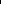 Art. 75. É dispensável a licitação:I - ....II - para contratação que envolva valores inferiores a R$ 50.000,00 (cinquenta mil reais), no caso de outros serviços e compras;        (Vide Decreto nº 10.922, de 2021)      (Vigência)       (Vide Decreto nº 11.317, de 2022)       Vigência     (Vide Decreto nº 11.871, de 2023)     VigênciaDiante disso, em razão da necessidade de atendimento do disposto no art. 75, S 30, da Lei Federal no 14.13312021, sugerimos, após a formalização da fase preparatória do procedimento, a divulgação de aviso em sítio eletrônico oficial da Câmara Municipal de Nova Andradina, pelo prazo mínimo de 03 (três) dias úteis, com a especificação do objeto pretendido e com a manifestação de interesse da Administração em obter propostas adicionais de eventuais interessados, devendo ser selecionada a proposta mais vantajosa. PREVISÃO NO PLANO DE CONTRATAÇÕES ANUAL (inciso II do § 1° do art. 18 da Lei 14.133/21 e Resolução nº. 03, de 29 de março de 2023).3.1. Os recursos para cobrir as despesas decorrentes desta contratação estão consignados no Plano de Contratações Anual - PCA para o exercício de 2024. 3.2. Em consonância com o Art. 16 da LRF (Lei Complementar nº 101, de 2000), registra-se que a despesa tem adequação orçamentária e financeira com a lei orçamentária anual (LOA) do corrente exercício e compatibilidade com o plano plurianual (PPA) e com a lei de diretrizes orçamentárias (LDO).DESCRIÇÃO DA SOLUÇÃO COMO UM TODO As aquisições consistem na necessidade da realização dos serviços administrativos, consideradas indispensáveis ao bom desempenho das atribuições dos servidores, colaboradores e demais envolvidos. Tem por objetivo dar suporte aos trabalhos realizados pelos servidores, garantindo lhes condições e equipamentos adequados para eficiências das atribuições exercidas. Os requisitos técnicos estabelecidos nestes Estudos Preliminares estão de acordo com a necessidade apresentadas pela câmara e incluem ferramentas de controle adequadas à gestão e fiscalização apropriada do objeto.REQUISITOS DA CONTRATAÇÃO E MODELO DE EXECUÇÃO OBJETOTodas as especificações do objeto contidas na proposta, em especial o preço ou o desconto ofertado, vinculam a Contratada.A contratação deverá seguir os parâmetros de Responsabilidade Socioambiental seguir: Deverá contribuir para a promoção do desenvolvimento nacional sustentável no cumprimento de diretrizes e critérios de sustentabilidade ambiental de acordo com o art. 225 da Constituição Federal/88, Deverá aplicar as normas técnicas da Associação Brasileira de Normas Técnicas – ABNT/NBR, referente ao uso de materiais atóxicos, biodegradáveis e recicláveis;Deverá utilizar de materiais que sejam constituídos, no todo ou em parte, por material reciclado, atóxico, biodegradável, conforme ABNT NBR – 15448-1 e 15448-2; Devem ser observados os requisitos ambientais para a obtenção de certificação do Instituto Nacional de Metrologia, Normalização e Qualidade Industrial – INMETRO como produtos sustentáveis ou de menor impacto ambiental em relação aos seus similares; Deverá adquirir materiais que tenham sidos produzidos observando os critérios de sustentabilidade ao meio ambiente, dando preferência para aqueles fabricados com materiais recicláveis.O prazo máximo para a entrega dos botijões de gás liquefeito de petróleo 13kg e agua mineral sem gás é de 05 (cinco) dias úteis a partir da Ordem de Fornecimento expedida pelo Setor de Compras da Câmara Municipal.Os botijões de gás liquefeito de petróleo 13kg e agua mineral sem gás deverão ser de primeira qualidade, atendendo ao disposto na legislação de alimentos com característica de cada produto (organolépticas, físico-químicas, microbiológicas, microscópicas, toxicológicas), estabelecida pela Agencia Nacional de Vigilância Sanitária – ANVISA, Ministério da Agricultura/Pecuária e Abastecimento e pelas Autoridades Sanitárias Locais para cada gênero descrito conforme tabela de especificação e quantidades e registro no órgão fiscalizador. Os materiais para embalagens da agua mineral deverá ser atóxico não representando uma ameaça à segurança e adequação do alimento, sob as condições especificas de armazenamento e uso, conforme os regulamentos técnicos específicos, com o objetivo de preservar os padrões de identificação e qualidade dos produtos. O (s) produto (s) deverão ser de boa qualidade, sob pena de serem devolvidos pelo Setor responsável (fiscal de contrato vigente);O (s) servidor (s) responsável (is) pela conferência dos produtos solicitará a correção de eventuais falhas ou irregularidades que forem verificadas no ato da entrega dos produtos, podendo inclusive requerer a substituição por outros, que ocorrerá no prazo máximo de 24 (vinte e quatro) horas, contados a partir do não recebimento daqueles que forem devolvidos, sendo improrrogáveis, sob pena de aplicação de sanção.Os produtos serão recebidos definitivamente no prazo de 03 (três) dias úteis, contados do recebimento provisório, após a verificação da qualidade e quantidade dos produtos. O Recebimento será efetivado nos seguintes termos: a). PROVISORIAMENTE, para efeito de posterior verificação dos produtos ofertado com as especificações.b). DEFINITIVAMENTE, após a verificação da qualidade e quantidade dos produtos e consequente aceitação pelo Setor Competente.A empresa vencedora do certame obriga-se a fornecer o objeto de acordo estritamente com as especificações aqui descritas, sendo de sua inteira responsabilidade a substituição do mesmo quando constatado no seu recebimento não estar em conformidade com as referidas especificações.O recebimento provisório ou definitivo do objeto não exclui a responsabilidade da contratada pelos prejuízos resultantes da incorreta execução do contrato. A Câmara Municipal reserva-se o direito de liberar a Nota Fiscal para pagamento, após o responsável pelo recebimento aferir a quantidade, qualidade e adequação dos produtos entregues.Os produtos deverão ter prazo de validade de, no mínimo, 12 (doze) meses, contados a partir da entrega e aceitação definitiva pela fiscalização. O Custo de substituição dos produtos em desacordo com as especificações e/ou considerados impróprios pela fiscalização da Câmara Municipal correrá por conta e risco da empresa CONTRATADA.A inexecução, total ou parcial, produtos contratados ensejará a aplicação de penalidades à CONTRATADA, conforme descrito no Termo de Referência e legislação específica.Nos valores propostos estarão inclusos todos os custos operacionais, encargos previdenciários, trabalhistas, tributários, comerciais e quaisquer outros que incidam direta ou indiretamente na execução do objeto;O prazo de garantia é aquele estabelecido na Lei nº 8.078, de 11 de setembro de 1990 (Código de Defesa do Consumidor)MODELO DE GESTÃO DO CONTRATO (descreve como a execução do objeto será acompanhada e fiscalizada pelo órgão)O contrato deverá ser executado fielmente pelas partes, de acordo com as cláusulas avençadas e as normas da Lei nº 14.133, de 2021, e cada parte responderá pelas consequências de sua inexecução total ou parcial (Lei nº 14.133/2021, art. 115, caput).Em caso de impedimento, ordem de paralisação ou suspensão do contrato, o cronograma de execução será prorrogado automaticamente pelo tempo correspondente, anotadas tais circunstâncias mediante simples apostila (Lei nº 14.133/2021, art. 115, §5º).A execução do contrato deverá ser acompanhada e fiscalizada pelo(s) fiscal(is) do contrato, ou pelos respectivos substitutos (Lei nº 14.133/2021, art. 117, caput).O fiscal do contrato anotará em registro próprio todas as ocorrências relacionadas à execução do contrato, determinando o que for necessário para a regularização das faltas ou dos defeitos observados (Lei nº 14.133/2021, art. 117, §1º).O fiscal do contrato informará a seus superiores, em tempo hábil para a adoção das medidas convenientes, a situação que demandar decisão ou providência que ultrapasse sua competência (Lei nº 14.133/2021, art. 117, §2º).O contratado deverá manter preposto aceito pela Administração para representá-lo na execução do contrato. (Lei nº 14.133/2021, art. 118).A indicação ou a manutenção do preposto da empresa poderá ser recusada pelo órgão, desde que devidamente justificada, devendo a empresa designar outro para o exercício da atividade O contratado será obrigado a reparar, corrigir, remover, reconstruir ou substituir, a suas expensas, no total ou em parte, o objeto do contrato em que se verificarem vícios, defeitos ou incorreções resultantes de sua execução ou de materiais nela empregados (Lei nº 14.133/2021, art. 119).O contratado será responsável pelos danos causados diretamente à Administração ou a terceiros em razão da execução do contrato, e não excluirá nem reduzirá essa responsabilidade a fiscalização ou o acompanhamento pelo contratante (Lei nº 14.133/2021, art. 120).Somente o contratado será responsável pelos encargos trabalhistas, previdenciários, fiscais e comerciais resultantes da execução do contrato (Lei nº 14.133/2021, art. 121, caput).A inadimplência do contratado em relação aos encargos trabalhistas, fiscais e comerciais não transferirá à Administração a responsabilidade pelo seu pagamento e não poderá onerar o objeto do contrato (Lei nº 14.133/2021, art. 121, §1º).As comunicações entre o órgão e a contratada devem ser realizadas por escrito sempre que o ato exigir tal formalidade, admitindo-se, excepcionalmente, o uso de mensagem eletrônica para esse fim;O órgão poderá convocar representante da empresa para adoção de providências que devam ser cumpridas de imediato.CRITÉRIOS DE PAGAMENTOO pagamento, decorrente do fornecimento do objeto desta licitação, será efetuado mediante crédito em conta corrente, no prazo de até 30 (trinta) dias, contados do recebimento definitivo da entrega dos produtos, após a apresentação da respectiva nota fiscal, devidamente atestada pelo setor competente.O pagamento será realizado por meio de ordem bancária, para crédito em banco, agência e conta corrente indicados pelo contratado.Para fins de liquidação, o setor competente deverá verificar se a nota fiscal ou instrumento de cobrança equivalente apresentado expressa os elementos necessários e essenciais do documento, tais como: o prazo de validade;a data da emissão; os dados do contrato e do órgão contratante; o período respectivo de execução do contrato; o valor a pagar; e eventual destaque do valor de retenções tributárias cabíveis.Havendo erro na apresentação da nota fiscal ou instrumento de cobrança equivalente, ou circunstância que impeça a liquidação da despesa, esta ficará sobrestada até que o contratado providencie as medidas saneadoras, reiniciando-se o prazo após a comprovação da regularização da situação, sem ônus ao contratante;A nota fiscal ou instrumento de cobrança equivalente deverá ser obrigatoriamente acompanhado da comprovação da regularidade fiscal e trabalhista, mediante consulta aos sítios eletrônicos oficiais ou à documentação mencionada no art. 68 da Lei nº 14.133, de 2021.   Constatando-se, a situação de irregularidade do contratado, será providenciada sua notificação, por escrito, para que, no prazo de 5 (cinco) dias úteis, regularize sua situação ou, no mesmo prazo, apresente sua defesa. O prazo poderá ser prorrogado uma vez, por igual período, a critério do contratante.Não havendo regularização ou sendo a defesa considerada improcedente, o contratante deverá comunicar aos órgãos responsáveis pela fiscalização da regularidade fiscal quanto à inadimplência do contratado, bem como quanto à existência de pagamento a ser efetuado, para que sejam acionados os meios pertinentes e necessários para garantir o recebimento de seus créditos.  Persistindo a irregularidade, o contratante deverá adotar as medidas necessárias à rescisão contratual nos autos do processo administrativo correspondente, assegurada ao contratado a ampla defesa. FORMA E CRITÉRIOS DE SELEÇÃO DO FORNECEDORForma de seleção e critério de julgamento da propostaO fornecedor será selecionado por meio da realização de procedimento de LICITAÇÃO, na modalidade DISPENSA, sob a forma ELETRÔNICA, com adoção do critério de julgamento pelo [MENOR PREÇO POR ITEM].As exigências de habilitação jurídica, fiscal, social e trabalhista são as usuais para a generalidade dos objetos, conforme disciplinado no Anexo I do Aviso de Contratação Direta.Os critérios de habilitação econômico-financeira a serem atendidos pelo fornecedor estarão previstos no Aviso de Contratação Direta.ESTIMATIVAS DO VALOR DA CONTRATAÇÃOO custo estimado total da contratação é de R$ 14.967,50 (Quatorze mil, novecentos e sessenta e sete reais e cinquenta centavos)ADEQUAÇÃO ORÇAMENTÁRIAAs despesas decorrentes da presente contratação correrão à conta de recursos específicos consignados no Orçamento Geral da Câmara Municipal de Nova Andradina/MSA contratação será atendida pela seguinte dotação:Gestão/Unidade: [01];Fonte de Recursos: [01];Despesa: [7];Complemento de Elemento:  3.3.90.30.04.00.00.00 – Gás Engarrafado;						3.3.90.30.07.00.00.00 – Gêneros de Alimentação;	A dotação relativa aos exercícios financeiros subsequentes será indicada após aprovação da Lei Orçamentária respectiva e liberação dos créditos correspondentes, mediante Apostilamento.11. DAS DISPOSIÇÕES GERAIS11.1. Nos termos da Lei nº 12.527, de 18 de novembro de 2011, (Lei de acesso à informação), o presente Estudo não se classifica como sigiloso.11.2. Os casos omissos serão decididos pelo contratante, segundo as disposições contidas na Lei nº 14.133, de 2021, e demais normas federais aplicáveis e, subsidiariamente, segundo as disposições contidas na Lei nº 8.078, de 1990 – Código de Defesa do Consumidor – e normas e princípios gerais dos contratos.Nova Andradina - MS, 25 de janeiro de 2024.TERMO ANEXADO NO SITE DA CÂMARA MUNICIPAL DE NOVA ANDRADINA:  https://www.novaandradina.ms.leg.br/transparencia/licitacoes-e-contratosANEXO IIIMINUTA DE TERMO DE CONTRATOCONTRATO Nº PROCESSO NºDISPENSA ELETRONICA NºTERMO DE CONTRATO PARA AQUISIÇÃO DE GÁS DE COZINHA E ÁGUA MINERALO Poder Legislativo de Nova Andradina - MS, pessoa jurídica de direito público interno, inscrito no CNPJ nº ........................................................com sede à rua: ...........................n°...................neste ato representado pelo Presidente da Câmara Municipal, Sr. ...................................., brasileiro, casado, residente e domiciliado no município de  ___________, doravante denominado, simplesmente, CONTRATANTE, e de outro lado a empresa:  _______________________, estabelecida na rua: ...................n°........... bairro: ................inscrita no CNPJ/MF sob o n.º .................. representada pelo Sr. .................., brasileiro, casado, denominada CONTRATADA, têm justo e acordado o presente instrumento, proveniente de processo administrativo nº XX/2024 e em observância às disposições da Lei nº 14.133, de 1º de abril de 2021, e demais legislação aplicável, resolvem celebrar o presente Termo de Contrato nº ....... decorrente da Dispensa eletrônica n. XX/2024, mediante as cláusulas e condições a seguir enunciadas.CLÁUSULA PRIMEIRA – OBJETO (Art. 92, I e II)O objeto do presente instrumento é a AQUISIÇÃO GÁS DE COZINHA (GLP), ÁGUA MINERAL (SEM GÁS - COPO DE 200ML) PARA ATENDER A CÂMARA MUNICIPAL EM SUAS ATIVIDADES ROTINEIRAS, nas condições estabelecidas no Termo de Referência.Vinculam esta contratação, independentemente de transcrição:O Termo de Referência;A Proposta do contratado;CLÁUSULA SEGUNDA – VIGÊNCIA 2.1. O prazo de vigência da contratação será será até 31 de dezembro de 2024,  contados da assinatura do contrato, na forma do artigo 105 da Lei n° 14.133, de 2021.2.2. O prazo de vigência poderá ser prorrogado, quando o objeto não for concluído no período firmado acima, ressalvadas as providências cabíveis no caso de culpa do contratado, previstas neste instrumento.CLÁUSULA TERCEIRA – MODELOS DE EXECUÇÃO E GESTÃO CONTRATUAIS (art. 92, IV, VII e XVIII)Todas as especificações do objeto contidas na proposta, em especial o preço ou o desconto ofertado, vinculam a Contratada.A contratação deverá seguir os parâmetros de Responsabilidade Socioambiental seguir: Deverá contribuir para a promoção do desenvolvimento nacional sustentável no cumprimento de diretrizes e critérios de sustentabilidade ambiental de acordo com o art. 225 da Constituição Federal/88, Deverá aplicar as normas técnicas da Associação Brasileira de Normas Técnicas – ABNT/NBR, referente ao uso de materiais atóxicos, biodegradáveis e recicláveis;Deverá utilizar de materiais que sejam constituídos, no todo ou em parte, por material reciclado, atóxico, biodegradável, conforme ABNT NBR – 15448-1 e 15448-2; Devem ser observados os requisitos ambientais para a obtenção de certificação do Instituto Nacional de Metrologia, Normalização e Qualidade Industrial – INMETRO como produtos sustentáveis ou de menor impacto ambiental em relação aos seus similares; Deverá adquirir materiais que tenham sidos produzidos observando os critérios de sustentabilidade ao meio ambiente, dando preferência para aqueles fabricados com materiais recicláveis.O prazo máximo para a entrega dos botijões de gás liquefeito de petróleo 13kg e agua mineral sem gás é de 05 (cinco) dias úteis a partir da Ordem de Fornecimento expedida pelo Setor de Compras da Câmara Municipal.Os botijões de gás liquefeito de petróleo 13kg e agua mineral sem gás deverão ser de primeira qualidade, atendendo ao disposto na legislação de alimentos com característica de cada produto (organolépticas, físico-químicas, microbiológicas, microscópicas, toxicológicas), estabelecida pela Agencia Nacional de Vigilância Sanitária – ANVISA, Ministério da Agricultura/Pecuária e Abastecimento e pelas Autoridades Sanitárias Locais para cada gênero descrito conforme tabela de especificação e quantidades e registro no órgão fiscalizador. Os materiais para embalagens da agua mineral deverá ser atóxico não representando uma ameaça à segurança e adequação do alimento, sob as condições especificas de armazenamento e uso, conforme os regulamentos técnicos específicos, com o objetivo de preservar os padrões de identificação e qualidade dos produtos. O (s) produto (s) deverão ser de boa qualidade, sob pena de serem devolvidos pelo Setor responsável (fiscal de contrato vigente);O (s) servidor (s) responsável (is) pela conferência dos produtos solicitará a correção de eventuais falhas ou irregularidades que forem verificadas no ato da entrega dos produtos, podendo inclusive requerer a substituição por outros, que ocorrerá no prazo máximo de 24 (vinte e quatro) horas, contados a partir do não recebimento daqueles que forem devolvidos, sendo improrrogáveis, sob pena de aplicação de sanção.Os produtos serão recebidos definitivamente no prazo de 03 (três) dias úteis, contados do recebimento provisório, após a verificação da qualidade e quantidade dos produtos. O Recebimento será efetivado nos seguintes termos: a). PROVISORIAMENTE, para efeito de posterior verificação dos produtos ofertado com as especificações.b). DEFINITIVAMENTE, após a verificação da qualidade e quantidade dos produtos e consequente aceitação pelo Setor Competente.A empresa vencedora do certame obriga-se a fornecer o objeto de acordo estritamente com as especificações aqui descritas, sendo de sua inteira responsabilidade a substituição do mesmo quando constatado no seu recebimento não estar em conformidade com as referidas especificações.O recebimento provisório ou definitivo do objeto não exclui a responsabilidade da contratada pelos prejuízos resultantes da incorreta execução do contrato. A Câmara Municipal reserva-se o direito de liberar a Nota Fiscal para pagamento, após o responsável pelo recebimento aferir a quantidade, qualidade e adequação dos produtos entregues.Os produtos deverão ter prazo de validade de, no mínimo, 12 (doze) meses, contados a partir da entrega e aceitação definitiva pela fiscalização. O Custo de substituição dos produtos em desacordo com as especificações e/ou considerados impróprios pela fiscalização da Câmara Municipal correrá por conta e risco da empresa CONTRATADA.A inexecução, total ou parcial, produtos contratados ensejará a aplicação de penalidades à CONTRATADA, conforme descrito no Termo de Referência e legislação específica.Nos valores propostos estarão inclusos todos os custos operacionais, encargos previdenciários, trabalhistas, tributários, comerciais e quaisquer outros que incidam direta ou indiretamente na execução do objeto;O prazo de garantia é aquele estabelecido na Lei nº 8.078, de 11 de setembro de 1990 (Código de Defesa do Consumidor)O contrato deverá ser executado fielmente pelas partes, de acordo com as cláusulas avençadas e as normas da Lei nº 14.133, de 2021, e cada parte responderá pelas consequências de sua inexecução total ou parcial (Lei nº 14.133/2021, art. 115, caput).Em caso de impedimento, ordem de paralisação ou suspensão do contrato, o cronograma de execução será prorrogado automaticamente pelo tempo correspondente, anotadas tais circunstâncias mediante simples apostila (Lei nº 14.133/2021, art. 115, §5º).A execução do contrato deverá ser acompanhada e fiscalizada pelo(s) fiscal(is) do contrato, ou pelos respectivos substitutos (Lei nº 14.133/2021, art. 117, caput).O fiscal do contrato anotará em registro próprio todas as ocorrências relacionadas à execução do contrato, determinando o que for necessário para a regularização das faltas ou dos defeitos observados (Lei nº 14.133/2021, art. 117, §1º).O fiscal do contrato informará a seus superiores, em tempo hábil para a adoção das medidas convenientes, a situação que demandar decisão ou providência que ultrapasse sua competência (Lei nº 14.133/2021, art. 117, §2º).O contratado deverá manter preposto aceito pela Administração para representá-lo na execução do contrato. (Lei nº 14.133/2021, art. 118).A indicação ou a manutenção do preposto da empresa poderá ser recusada pelo órgão, desde que devidamente justificada, devendo a empresa designar outro para o exercício da atividade O contratado será obrigado a reparar, corrigir, remover, reconstruir ou substituir, a suas expensas, no total ou em parte, o objeto do contrato em que se verificarem vícios, defeitos ou incorreções resultantes de sua execução ou de materiais nela empregados (Lei nº 14.133/2021, art. 119).O contratado será responsável pelos danos causados diretamente à Administração ou a terceiros em razão da execução do contrato, e não excluirá nem reduzirá essa responsabilidade a fiscalização ou o acompanhamento pelo contratante (Lei nº 14.133/2021, art. 120).Somente o contratado será responsável pelos encargos trabalhistas, previdenciários, fiscais e comerciais resultantes da execução do contrato (Lei nº 14.133/2021, art. 121, caput).A inadimplência do contratado em relação aos encargos trabalhistas, fiscais e comerciais não transferirá à Administração a responsabilidade pelo seu pagamento e não poderá onerar o objeto do contrato (Lei nº 14.133/2021, art. 121, §1º).As comunicações entre o órgão e a contratada devem ser realizadas por escrito sempre que o ato exigir tal formalidade, admitindo-se, excepcionalmente, o uso de mensagem eletrônica para esse fim;O órgão poderá convocar representante da empresa para adoção de providências que devam ser cumpridas de imediato.CLÁUSULA QUARTA – SUBCONTRATAÇÃO4.1. Não será admitida a subcontratação do objeto contratual.CLÁUSULA QUINTA – DO VALOR PACTUADO5.1. O valor total da contratação é de R$.......... (.....)5.2. No valor acima estão incluídas todas as despesas ordinárias diretas e indiretas decorrentes da execução do objeto, inclusive tributos e/ou impostos, encargos sociais, trabalhistas, previdenciários, fiscais e comerciais incidentes, taxa de administração, frete, seguro e outros necessários ao cumprimento integral do objeto da contratação.CLÁUSULA SEXTA - PAGAMENTO (art. 92, V e VI)O pagamento, decorrente do fornecimento do objeto desta licitação, será efetuado mediante crédito em conta corrente, no prazo de até 30 (trinta) dias, contados do recebimento definitivo da entrega dos produtos, após a apresentação da respectiva nota fiscal, devidamente atestada pelo setor competente.O pagamento será realizado por meio de ordem bancária, para crédito em banco, agência e conta corrente indicados pelo contratado.Para fins de liquidação, o setor competente deverá verificar se a nota fiscal ou instrumento de cobrança equivalente apresentado expressa os elementos necessários e essenciais do documento, tais como: o prazo de validade;a data da emissão; os dados do contrato e do órgão contratante; o período respectivo de execução do contrato; o valor a pagar; e eventual destaque do valor de retenções tributárias cabíveis.Havendo erro na apresentação da nota fiscal ou instrumento de cobrança equivalente, ou circunstância que impeça a liquidação da despesa, esta ficará sobrestada até que o contratado providencie as medidas saneadoras, reiniciando-se o prazo após a comprovação da regularização da situação, sem ônus ao contratante;A nota fiscal ou instrumento de cobrança equivalente deverá ser obrigatoriamente acompanhado da comprovação da regularidade fiscal e trabalhista, mediante consulta aos sítios eletrônicos oficiais ou à documentação mencionada no art. 68 da Lei nº 14.133, de 2021.   Constatando-se, a situação de irregularidade do contratado, será providenciada sua notificação, por escrito, para que, no prazo de 5 (cinco) dias úteis, regularize sua situação ou, no mesmo prazo, apresente sua defesa. O prazo poderá ser prorrogado uma vez, por igual período, a critério do contratante.Não havendo regularização ou sendo a defesa considerada improcedente, o contratante deverá comunicar aos órgãos responsáveis pela fiscalização da regularidade fiscal quanto à inadimplência do contratado, bem como quanto à existência de pagamento a ser efetuado, para que sejam acionados os meios pertinentes e necessários para garantir o recebimento de seus créditos.  Persistindo a irregularidade, o contratante deverá adotar as medidas necessárias à rescisão contratual nos autos do processo administrativo correspondente, assegurada ao contratado a ampla defesa. CLÁUSULA SÉTIMA - REAJUSTE (art. 92, V)7.1. Os preços inicialmente contratados são fixos e irreajustáveis no prazo de um ano contado da data do orçamento estimado, em ........7.2. Após o interregno de um ano, e independentemente de pedido do contratado, os preços iniciais serão reajustados, mediante a aplicação, pelo contratante, do índice IPCA, exclusivamente para as obrigações iniciadas e concluídas após a ocorrência da anualidade.7.3. Nos reajustes subsequentes ao primeiro, o interregno mínimo de um ano será contado a partir dos efeitos financeiros do último reajuste.7.4. No caso de atraso ou não divulgação do(s) índice (s) de reajustamento, o contratante pagará ao contratado a importância calculada pela última variação conhecida, liquidando a diferença correspondente tão logo seja(m) divulgado(s) o(s) índice(s) definitivo(s). 7.5. Nas aferições finais, o(s) índice(s) utilizado(s) para reajuste será(ão), obrigatoriamente, o(s) definitivo(s).7.6. Caso o(s) índice(s) estabelecido(s) para reajustamento venha(m) a ser extinto(s) ou de qualquer forma não possa(m) mais ser utilizado(s), será(ão) adotado(s), em substituição, o(s) que vier(em) a ser determinado(s) pela legislação então em vigor.7.7. Na ausência de previsão legal quanto ao índice substituto, as partes elegerão novo índice oficial, para reajustamento do preço do valor remanescente, por meio de termo aditivo. O reajuste será realizado por apostilamento.CLÁUSULA OITAVA - OBRIGAÇÕES DO CONTRATANTE (art. 92, X, XI e XIV)8.1. São obrigações do Contratante:8.1.1. Exigir o cumprimento de todas as obrigações assumidas pelo Contratado, de acordo com o contrato e seus anexos;8.1.2. Receber o objeto no prazo e condições estabelecidas no Termo de Referência;8.1.3. Notificar o Contratado, por escrito, sobre vícios, defeitos ou incorreções verificadas no objeto fornecido, para que seja por ele substituído, reparado ou corrigido, no total ou em parte, às suas expensas;8.1.4. Acompanhar e fiscalizar a execução do contrato e o cumprimento das obrigações pelo Contratado;8.1.5. Comunicar a empresa para emissão de Nota Fiscal no que pertine à parcela incontroversa da execução do objeto, para efeito de liquidação e pagamento, quando houver controvérsia sobre a execução do objeto, quanto à dimensão, qualidade e quantidade, conforme o art. 143 da Lei nº 14.133, de 2021;8.1.6. Efetuar o pagamento ao Contratado do valor correspondente ao fornecimento do objeto, no prazo, forma e condições estabelecidos no presente Contrato;8.1.7. Aplicar ao Contratado as sanções previstas na lei e neste Contrato; 8.1.8. Explicitamente emitir decisão sobre todas as solicitações e reclamações relacionadas à execução do presente Contrato, ressalvados os requerimentos manifestamente impertinentes, meramente protelatórios ou de nenhum interesse para a boa execução do ajuste.8.1.11. Responder eventuais pedidos de reestabelecimento do equilíbrio econômico-financeiro feitos pelo contratado.8.1.13. A Administração não responderá por quaisquer compromissos assumidos pelo Contratado com terceiros, ainda que vinculados à execução do contrato, bem como por qualquer dano causado a terceiros em decorrência de ato do Contratado, de seus empregados, prepostos ou subordinados.CLÁUSULA NONA - OBRIGAÇÕES DO CONTRATADO (art. 92, XIV, XVI e XVII)9.1. O Contratado deve cumprir todas as obrigações constantes deste Contrato e de seus anexos, assumindo como exclusivamente seus os riscos e as despesas decorrentes da boa e perfeita execução do objeto, observando, ainda, as obrigações a seguir dispostas:9.1.1. Atender às determinações regulares emitidas pelo fiscal do contrato ou autoridade superior (art. 137, II);9.1.2. Reparar, corrigir, remover, reconstruir ou substituir, às suas expensas, no total ou em parte, no prazo fixado pelo fiscal do contrato, os serviços nos quais se verificarem vícios, defeitos ou incorreções resultantes da execução ou dos materiais empregados;9.1.3. Responsabilizar-se pelos vícios e danos decorrentes da execução do objeto, de acordo com o Código de Defesa do Consumidor (Lei nº 8.078, de 1990), bem como por todo e qualquer dano causado à Administração ou terceiros, não reduzindo essa responsabilidade a fiscalização ou o acompanhamento da execução contratual pelo Contratante, que ficará autorizado a descontar dos pagamentos devidos ou da garantia, caso exigida no edital, o valor correspondente aos danos sofridos;9.1.4. O contratado deverá entregar ao setor responsável pela fiscalização do contrato, quando da entrega da nota fiscal, os seguintes documentos: 1) prova de regularidade relativa à Seguridade Social; 2) certidão conjunta relativa aos tributos federais e à Dívida Ativa da União; 3) certidões que comprovem a regularidade perante a Fazenda Municipal e Estadual; 4) Certidão de Regularidade do FGTS – CRF; e 5) Certidão Negativa de Débitos Trabalhistas – CNDT; 9.1.5. Comunicar ao Fiscal do contrato, no prazo de 24 (vinte e quatro) horas, qualquer ocorrência anormal.9.1.6. Prestar todo esclarecimento ou informação solicitada pelo Contratante ou por seus prepostos, bem como aos documentos relativos à execução dos serviços.9.1.7. Submeter previamente, por escrito, ao Contratante, para análise e aprovação, quaisquer mudanças nos métodos executivos que fujam às especificações do termo de referência.9.1.8. Manter durante toda a vigência do contrato, em compatibilidade com as obrigações assumidas, todas as condições exigidas para habilitação na licitação; 9.1.9. Arcar com o ônus decorrente de eventual equívoco no dimensionamento dos quantitativos de sua proposta, inclusive quanto aos custos variáveis decorrentes de fatores futuros e incertos, devendo complementá-los, caso o previsto inicialmente em sua proposta não seja satisfatório para o atendimento do objeto da contratação, exceto quando ocorrer algum dos eventos arrolados no art. 124, II, d, da Lei nº 14.133, de 2021;CLÁUSULA DÉCIMA- OBRIGAÇÕES PERTINENTES À LGPD10.1. As partes deverão cumprir a Lei nº 13.709, de 14 de agosto de 2018 (LGPD), quanto a todos os dados pessoais a que tenham acesso em razão do certame ou do contrato administrativo que eventualmente venha a ser firmado, a partir da apresentação da proposta no procedimento de contratação, independentemente de declaração ou de aceitação expressa. 10.2. Os dados obtidos somente poderão ser utilizados para as finalidades que justificaram seu acesso e de acordo com a boa-fé e com os princípios do art. 6º da LGPD. 10.3. É vedado o compartilhamento com terceiros dos dados obtidos fora das hipóteses permitidas em Lei.CLÁUSULA DÉCIMA PRIMEIRA – GARANTIA DE EXECUÇÃO (art. 92, XII e XIII)11.1. Não haverá exigência de garantia contratual da execução.CLÁUSULA DÉCIMA SEGUNDA – INFRAÇÕES E SANÇÕES ADMINISTRATIVAS (art. 92, XIV)12.1. Comete infração administrativa, nos termos da Lei nº 14.133, de 2021, o contratado que:der causa à inexecução parcial do contrato;der causa à inexecução parcial do contrato que cause grave dano à Administração ou ao funcionamento dos serviços ou produtos públicos ou ao interesse coletivo;der causa à inexecução total do contrato;ensejar o retardamento da execução ou da entrega do objeto da contratação sem motivo justificado;apresentar documentação falsa ou prestar declaração falsa durante a execução do contrato;praticar ato fraudulento na execução do contrato;comportar-se de modo inidôneo ou cometer fraude de qualquer natureza;praticar ato lesivo previsto no art. 5º da Lei nº 12.846, de 1º de agosto de 2013.12.2. Serão aplicadas ao contratado que incorrer nas infrações acima descritas as seguintes sanções:Advertência, quando o contratado der causa à inexecução parcial do contrato, sempre que não se justificar a imposição de penalidade mais grave (art. 156, §2º, da Lei nº 14.133, de 2021);Impedimento de licitar e contratar, quando praticadas as condutas descritas nas alíneas “b”, “c” e “d” do subitem acima deste Contrato, sempre que não se justificar a imposição de penalidade mais grave (art. 156, § 4º, da Lei nº 14.133, de 2021);Declaração de inidoneidade para licitar e contratar, quando praticadas as condutas descritas nas alíneas “e”, “f”, “g” e “h” do subitem acima deste Contrato, bem como nas alíneas “b”, “c” e “d”, que justifiquem a imposição de penalidade mais grave (art. 156, §5º, da Lei nº 14.133, de 2021).Multa:moratória de 5% (cinco por cento) por dia de atraso injustificado sobre o valor da parcela inadimplida, até o limite de 30 (trinta) dias;12.3. A aplicação das sanções realizar-se-á em processo administrativo que assegure o contraditório e a ampla defesa ao Contratado, observando-se o procedimento previsto no caput e parágrafos do art. 158 da Lei nº 14.133, de 2021, para as penalidades de impedimento de licitar e contratar e de declaração de inidoneidade para licitar ou contratar.12.4. Na aplicação das sanções serão considerados (art. 156, §1º, da Lei nº 14.133, de 2021):a natureza e a gravidade da infração cometida;as peculiaridades do caso concreto;as circunstâncias agravantes ou atenuantes;os danos que dela provierem para o Contratante;a implantação ou o aperfeiçoamento de programa de integridade, conforme normas e orientações dos órgãos de controle.12.5. Os atos previstos como infrações administrativas na Lei nº 14.133, de 2021, ou em outras leis de licitações e contratos da Administração Pública que também sejam tipificados como atos lesivos na Lei nº 12.846, de 2013, serão apurados e julgados conjuntamente, nos mesmos autos, observados o rito procedimental e autoridade competente definidos na referida Lei (art. 159).12.6. A personalidade jurídica do Contratado poderá ser desconsiderada sempre que utilizada com abuso do direito para facilitar, encobrir ou dissimular a prática dos atos ilícitos previstos neste Contrato ou para provocar confusão patrimonial, e, nesse caso, todos os efeitos das sanções aplicadas à pessoa jurídica serão estendidos aos seus administradores e sócios com poderes de administração, à pessoa jurídica sucessora ou à empresa do mesmo ramo com relação de coligação ou controle, de fato ou de direito, com o Contratado, observados, em todos os casos, o contraditório, a ampla defesa e a obrigatoriedade de análise jurídica prévia (art. 160, da Lei nº 14.133, de 2021)12.7.  O Contratante deverá, no prazo máximo 15 (quinze) dias úteis, contado da data de aplicação da sanção, informar e manter atualizados os dados relativos às sanções por ela aplicadas, para fins de publicidade no Cadastro Nacional de Empresas Inidôneas e Suspensas (Ceis) e no Cadastro Nacional de Empresas Punidas (Cnep), instituídos no âmbito do Poder Executivo Federal. (Art. 161, da Lei nº 14.133, de 2021)12.8. As sanções de impedimento de licitar e contratar e declaração de inidoneidade para licitar ou contratar são passíveis de reabilitação na forma do art. 163 da Lei nº 14.133/21.CLÁUSULA DÉCIMA TERCEIRA – DA EXTINÇÃO CONTRATUAL (art. 92, XIX)13.1. O contrato se extingue quando cumpridas as obrigações de ambas as partes.13.2. Se as obrigações não forem cumpridas no prazo estipulado, a vigência ficará prorrogada até a conclusão do objeto, caso em que deverá a Administração providenciar a readequação do cronograma fixado para o contrato.13.3. Quando a não conclusão do contrato referida no item anterior decorrer de culpa do contratado:ficará ele constituído em mora, sendo-lhe aplicáveis as respectivas sanções administrativas; e  poderá a Administração optar pela extinção do contrato e, nesse caso, adotará as medidas admitidas em lei para a continuidade da execução contratual.13.4. O contrato pode ser extinto antes de cumpridas as obrigações nele estipuladas, ou antes do prazo nele fixado, por algum dos motivos previstos no artigo 137 da Lei nº 14.133/21, bem como amigavelmente, assegurados o contraditório e a ampla defesa.13.5. Nesta hipótese, aplicam-se também os artigos 138 e 139 da mesma Lei.A alteração social ou a modificação da finalidade ou da estrutura da empresa não ensejará a rescisão se não restringir sua capacidade de concluir o contrato.Se a operação implicar mudança da pessoa jurídica contratada, deverá ser formalizado termo aditivo para alteração subjetiva.O termo de rescisão, sempre que possível, será precedido:Balanço dos eventos contratuais já cumpridos ou parcialmente cumpridos;Relação dos pagamentos já efetuados e ainda devidos;Indenizações e multas.13.6. A extinção do contrato não configura óbice para o reconhecimento do desequilíbrio econômico-financeiro, hipótese em que será concedida indenização por meio de termo indenizatório (art. 131, caput, da Lei n.º 14.133, de 2021). CLÁUSULA DÉCIMA QUARTA – DOTAÇÃO ORÇAMENTÁRIA (art. 92, VIII)14.1. As despesas decorrentes da presente contratação correrão à conta de recursos específicos consignados no Orçamento Geral Câmara Municipal de Nova Andradina - MS.Gestão/Unidade: [01];Fonte de Recursos: [01];Despesa: [7];Complemento de Elemento:  3.3.90.30.04.00.00.00 – Gás Engarrafado;						    3.3.90.30.07.00.00.00 – Gêneros de Alimentação;	14.2. A dotação relativa aos exercícios financeiros subsequentes será indicada após aprovação da Lei Orçamentária respectiva e liberação dos créditos correspondentes, mediante Apostilamento.CLÁUSULA DÉCIMA QUINTA – DOS CASOS OMISSOS (art. 92, III)15.1. Os casos omissos serão decididos pelo contratante, segundo as disposições contidas na Lei nº 14.133, de 2021, e demais normas federais aplicáveis e, subsidiariamente, segundo as disposições contidas na Lei nº 8.078, de 1990 – Código de Defesa do Consumidor – e normas e princípios gerais dos contratos.CLÁUSULA DÉCIMA SEXTA – ALTERAÇÕES16.1. Eventuais alterações contratuais reger-se-ão pela disciplina dos arts. 124 e seguintes da Lei nº 14.133, de 2021.16.2. O contratado é obrigado a aceitar, nas mesmas condições contratuais, os acréscimos ou supressões que se fizerem necessários, até o limite de 25% (vinte e cinco por cento) do valor inicial atualizado do contrato.16.3. Registros que não caracterizam alteração do contrato podem ser realizados por simples apostila, dispensada a celebração de termo aditivo, na forma do art. 136 da Lei nº 14.133, de 2021.CLÁUSULA DÉCIMA SÉTIMA – PUBLICAÇÃO17.1. Incumbirá ao contratante divulgar o presente instrumento no Portal Nacional de Contratações Públicas (PNCP), na forma prevista no art. 94 da Lei 14.133, de 2021, bem como no respectivo sítio oficial na Internet, em atenção ao art. 8º, §2º, da Lei n. 12.527, de 2011. CLÁUSULA DÉCIMA OITAVA– FORO (art. 92, §1º)18.1. Fica eleito o Foro da Comarca de Nova Andradina/MS para dirimir os litígios que decorrerem da execução deste Termo de Contrato que não puderem ser compostos pela conciliação, conforme art. 92, §1º, da Lei nº 14.133/21.Nova Andradina – MS, xx de xxxx de 2024._________________________Representante legal do CONTRATANTE_________________________Representante legal do CONTRATADOANEXO IVDECLARAÇÃO Dispensa eletrônica nº XX-XXXXProcesso n° XX-XXXXA empresa ____________________________________________, inscrita no CNPJ sob nº _________________, com sede na _______________________, na cidade de ________________, por intermédio de seu representante legal, Sr. ___________________, abaixo assinado, RG nº _______________, CPF nº _________________, DECLARA, sob as penas da lei, que, até a presente data, expressa do responsável pela empresa, de que não possui em seu quadro pessoal empregado (s) com menos de 18 (dezoito) anos de idade em trabalho noturno, perigoso ou insalubre e de 16 (dezesseis) anos em qualquer trabalho, salvo na condição de aprendiz a partir de 14 (quatorze) anos, nos termos do art. 7º da Constituição Federal de 1988 (Lei 9.854/99).. Data e local Assinatura do representante legal da empresaNova Andradina, em XX de XXXXXXXXXXXXX de XXXX.______________________________________                        Representante Legal.(APRESENTAR PREFERENCIALMENTE EM PAPEL TIMBRADO DA LICITANTE)ANEXO VDECLARAÇÃO DE AUSÊNCIA DE FATOS IMPEDITIVOSDispensa eletrônica nº XX-XXXXProcesso n° XX-XXXXA empresa ____________________________________________, inscrita no CNPJ sob nº _________________, com sede na _______________________, na cidade de ________________, por intermédio de seu representante legal, Sr. ___________________, abaixo assinado, RG nº _______________, CPF nº _________________, DECLARA, sob as penas da lei, que, até a presente data, inexistem fatos impeditivos para contratar com o Poder Público, e está ciente da obrigatoriedade de declarar ocorrências posteriores. Data e local Assinatura do representante legal da empresaNova Andradina, em XX de XXXXXXXXXXXXX de XXXX.______________________________________                        Representante Legal.(APRESENTAR PREFERENCIALMENTE EM PAPEL TIMBRADO DA LICITANTE)Nº ITEMESPECIFICAÇÃOQt./Un. MEDIDAVALORVALORUnitTotal1BOTIJÃO DE GÁS LIQUEFEITO DE PETRÓLEO 13kg – GLP10 UnidadesR$ 123,65R$ 1.236,50 2ÁGUA MINERAL NATURAL SEM GÁS, ACONDICIONADA EM COPO DESCARTÁVEL DE POLIPROPILENO, HERMETICAMENTE FECHADO, COM CAPACIDADE DE 200ML, O PRODUTO DEVERÁ TER RÓTULO COM MARCA DO FABRICANTE, DATA DE VALIDADE, REGISTRO NO MINISTÉRIO DA SAÚDE E ATENDER AS NORMAS E/OU RESOLUÇÕES DA AVISA / MS. CAIXA COM 48 UNIDADES.300 UnidadesR$ 45,77R$ 13.731,00TOTALR$ 14.967,50R$ 14.967,50R$ 14.967,509. PRAZOS E CONDIÇÕES PARA ASSINATURA RECEBIMENTO DE INSTRUMENTO EQUIVALENTE  DO CONTRATO OUNº ITEMESPECIFICAÇÃOQt./Un. MEDIDAVALORVALORUnitTotal1BOTIJÃO DE GÁS LIQUEFEITO DE PETRÓLEO 13kg – GLP10 UnidadesR$ 123,65R$ 1.236,50 2ÁGUA MINERAL NATURAL SEM GÁS, ACONDICIONADA EM COPO DESCARTÁVEL DE POLIPROPILENO, HERMETICAMENTE FECHADO, COM CAPACIDADE DE 200ML, O PRODUTO DEVERÁ TER RÓTULO COM MARCA DO FABRICANTE, DATA DE VALIDADE, REGISTRO NO MINISTÉRIO DA SAÚDE E ATENDER AS NORMAS E/OU RESOLUÇÕES DA AVISA / MS. CAIXA COM 48 UNIDADES.300 UnidadesR$ 45,77R$ 13.731,00TOTALR$ 14.967,50R$ 14.967,50R$ 14.967,50________________________________Leandro Ferreira Luiz FedossiPresidente da Câmara__________________________________Axel Dias OliveiraDiretor Administrativo__________________________________Alan Jelles Lopes IbrahimAgente de Contratação__________________________________Alan Jelles Lopes IbrahimAgente de ContrataçãoNº ITEMESPECIFICAÇÃOQt./Un. MEDIDAVALORVALORUnitTotalTOTALR$ XX.XXX,XXR$ XX.XXX,XXR$ XX.XXX,XX